諮詢人員：徐立昌、曾志民、曾仁彥諮詢單位嘉義縣太保市嘉義縣太保市嘉義縣太保市諮詢日期2021.07.16諮詢時間15:30諮詢地點埤鄉里辦公室埤鄉里辦公室埤鄉里辦公室諮詢單位埤鄉里諮詢對象林峯名里長諮詢意見邀請里長與里幹事加入第五河川局防災志工，並加入Line群組，以利日後防汛期間，地方災情回報，以及暢通地方需求反應管道。2018年0823洪災，淹水主因有埤麻腳排水通水斷面不足，以及高速公路箱涵束縮影響。里幹事與里長表示，因埤麻腳排水緊鄰埤鄉社區，且地勢低窪，一旦因箱涵束縮導致排水系統無法正常運作，很快就會造成社區淹水災情，建議高速公路底下箱涵束縮的問題，務必要改善。埤鄉橋為埤鄉社區主要聯外橋樑之一，現今橋墩的地梁已露出，希望可以能有相關單位進行改善工程。懇請里長與里幹事協助辦理民眾參與小平台相關事宜。邀請里長與里幹事加入第五河川局防災志工，並加入Line群組，以利日後防汛期間，地方災情回報，以及暢通地方需求反應管道。2018年0823洪災，淹水主因有埤麻腳排水通水斷面不足，以及高速公路箱涵束縮影響。里幹事與里長表示，因埤麻腳排水緊鄰埤鄉社區，且地勢低窪，一旦因箱涵束縮導致排水系統無法正常運作，很快就會造成社區淹水災情，建議高速公路底下箱涵束縮的問題，務必要改善。埤鄉橋為埤鄉社區主要聯外橋樑之一，現今橋墩的地梁已露出，希望可以能有相關單位進行改善工程。懇請里長與里幹事協助辦理民眾參與小平台相關事宜。邀請里長與里幹事加入第五河川局防災志工，並加入Line群組，以利日後防汛期間，地方災情回報，以及暢通地方需求反應管道。2018年0823洪災，淹水主因有埤麻腳排水通水斷面不足，以及高速公路箱涵束縮影響。里幹事與里長表示，因埤麻腳排水緊鄰埤鄉社區，且地勢低窪，一旦因箱涵束縮導致排水系統無法正常運作，很快就會造成社區淹水災情，建議高速公路底下箱涵束縮的問題，務必要改善。埤鄉橋為埤鄉社區主要聯外橋樑之一，現今橋墩的地梁已露出，希望可以能有相關單位進行改善工程。懇請里長與里幹事協助辦理民眾參與小平台相關事宜。諮詢照片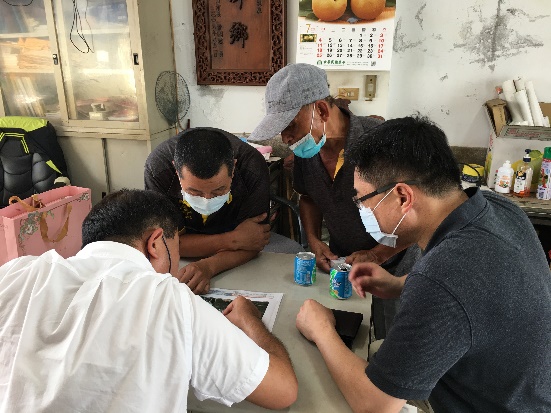 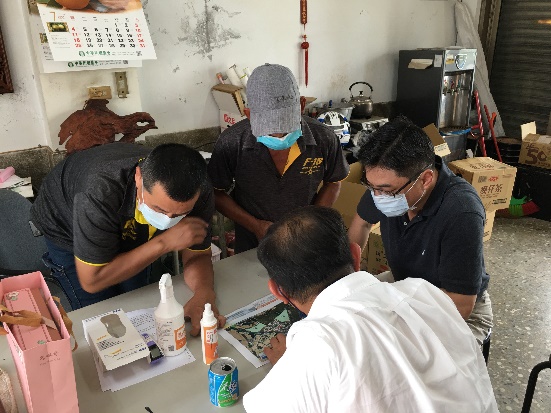 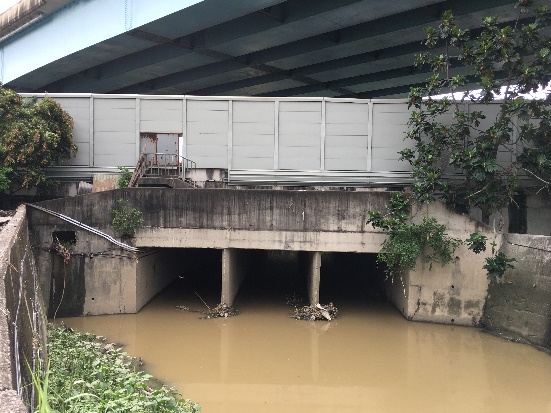 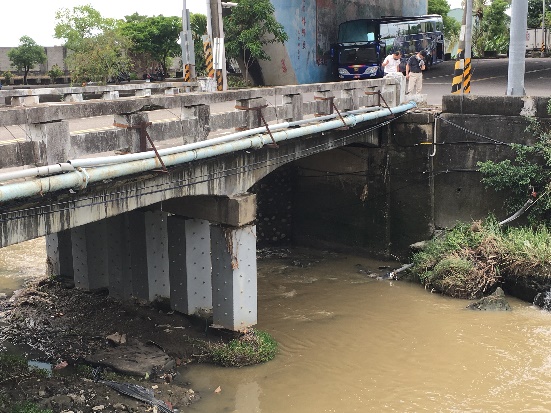 